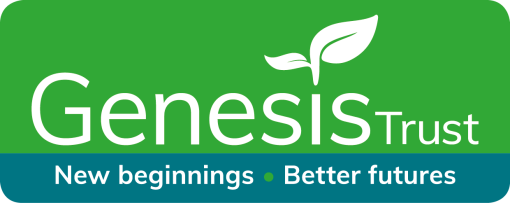 Donation FormPlease fill in your details and send this form back to us at:Genesis Trust Bath, The Gateway Centre, Snow Hill, London Road, Bath, BA1 6DH or email to office@genesistrust.org.ukMy Details (write in BLOCK capitals): Title ____________________ First name _______________________________________________________ Surname_________________________________________________________ Full Home address ________________________________________________________________ ________________________________________________________________________________________________________________________________ Postcode _________________________ Email ___________________________________________________________Date ____________________________My Donation Details: I would like to make a donation of £__________ and enclose a cheque made payable to Genesis Trust Bath.  I would like to make a gift of £_________ by BACS and am using this form to inform you.  Please use the details below when making a BACS transfer.Genesis Trust BathBarclays Bank Sort Code: 200506 Account No: 13456285  Gift Aid ItI want to Gift Aid my donation and any donations I make in the future or have made in the past 4 years to Genesis Trust Bath.  I am a UK taxpayer and understand that if I pay less Income Tax and/or Capital Gains Tax than the amount of Gift Aid claimed on all my donations in that tax year it is my responsibility to pay any difference.  Please tick □Staying in TouchWe would love to keep you informed about our latest news and the difference that your support is making to people locally.  Please let us know how you prefer to be contacted:Yes! I want to stay in touch (please tick)By Email □       By Post □By ticking these boxes you are agreeing for us to contact you by the method you select.  You can change your preferences at any time by emailing office@genesistrust.org.ukWe take your privacy very seriously and are committed to keeping your contact details safe.  Our full privacy statement is available at www.genesistrust.org.uk